СОВЕТ ДЕПУТАТОВМУНИЦИПАЛЬНОГО ОКРУГАЧЕРТАНОВО ЮЖНОЕРЕШЕНИЕ11.04.2023 № 01-03-36/23	На основании пункта 5 части 2 статьи 1 Закона города Москвы от 11 июля 2012 года № 39 «О наделении органов местного самоуправления муниципальных округов в городе Москве отдельными полномочиями города Москвы» и постановления Правительства Москвы от 2 июля 2013 г. N 428-ПП  "О порядке установки ограждений на придомовых территориях в городе Москве", рассмотрев обращение уполномоченного лица и решение общего собрания собственников  помещений в многоквартирном доме по адресу: Москва, улица Академика Янгеля, дом 14 корпус 4,  Совет депутатов муниципального округа Чертаново Южное РЕШИЛ:Согласовать установку ограждающего устройства на придомовой территории по адресу: Москва, улица Академика Янгеля, дом 14 корпус 4 согласно Приложению.Направить настоящее решение в Департамент территориальных органов исполнительной власти города Москвы.Опубликовать настоящее решение в бюллетене «Московский муниципальный вестник» и на сайте муниципального округа Чертаново Южное.Контроль за исполнением настоящего решения возложить на главу муниципального округа Чертаново Южное Новикова А.А.Глава муниципального округаЧертаново Южное                                                        А.А. НовиковПриложение к решению Совета депутатов муниципального округа Чертаново Южное от 11 апреля 2023 года№ 01-03-36/23Схема установки ограждающего устройства на придомовой территории по адресу: Москва, улица Академика Янгеля, дом 14 корпус 4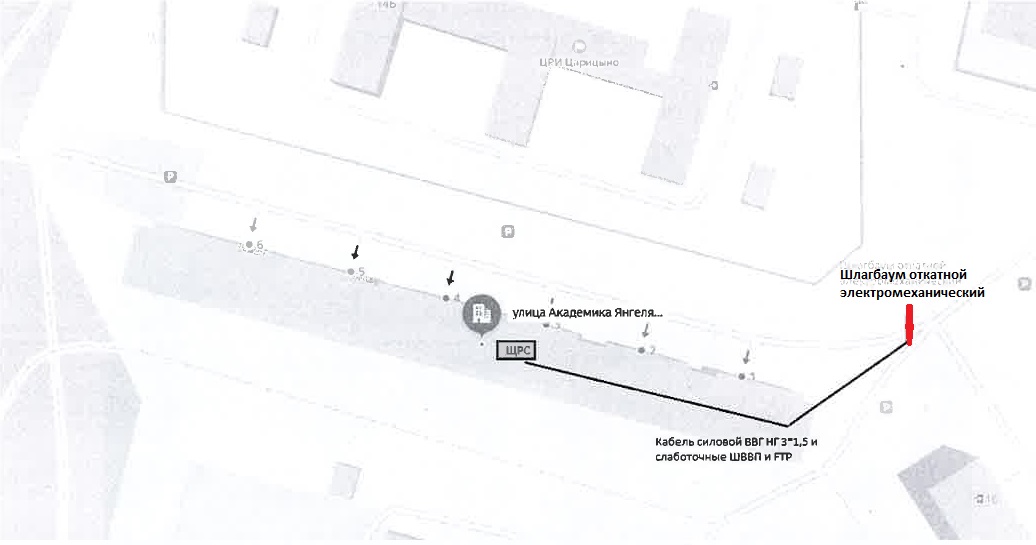 Размеры шлагбаума:Тумба в комплекте с направляющими роликами: размер 1100х400х1000, защита листом 2 мм, имеет окно для обслуживания привода с запиранием на встроенный замок, стандартный цвет – оранжевый, приемная стойка: труба 80х40х3, укомплектована уловителем для стрелы, стрела для проездов до 4000 мм, горизонтальные связи – 40х40х2, вертикальные – 40х40х1,5, окраска, стандартный цвет – оранжевый, оцинкованная зубчатая рейка в комплекте.О согласовании установки ограждающего устройства на придомовой территории по адресу: Москва, улица Академика Янгеля, дом 14 корпус 4